写真&エピソード募集申込書【締切：4月15日（木）】注意事項に記載していた、スペシャルオリンピックス日本の個人情報に関する保護方針を確認し、その内容に同意いただいた上でご提出ください。　 はい。同意します。ご提出いただいた写真と、エピソードについては、SON公式SNSアカウント（Twitter、facebook、Instagram）にて公開させていただきます。同意いただいた上でご提出ください。　 はい。同意します。（自分以外の人も一緒に写っている写真をご提出いただく場合）自分以外で写真に写っている方へ、SNSへの掲載について許可をもらいましたか？　 はい。許可をもらいました。本企画についてご意見やご感想、連絡事項等がございましたらお書きください。【Wordのパスワード設定方法について】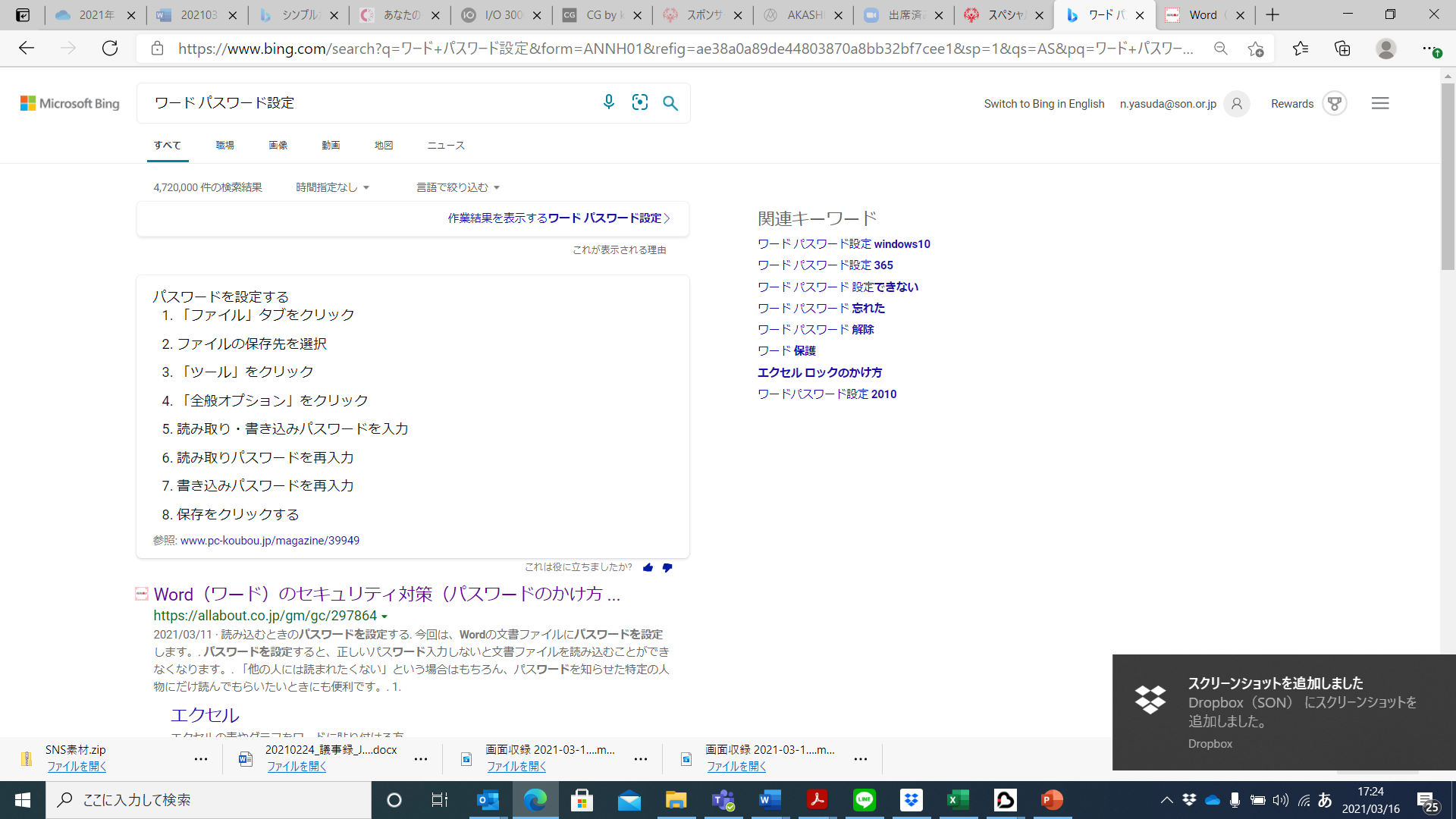 氏名年齢所属地区ＳＯＮ・連絡先メールアドレス：電話番号：SNS投稿時の、お名前の記載の仕方について、希望するものをひとつ選択してください。SNS投稿時の、お名前の記載の仕方について、希望するものをひとつ選択してください。　　地区と名前　　　地区とニックネーム　⇒ ニックネーム（　　　　　　）　　　地区名のみ　　地区と名前　　　地区とニックネーム　⇒ ニックネーム（　　　　　　）　　　地区名のみ下記テーマに、両方もしくは、片方のみご記入をお願いします下記テーマに、両方もしくは、片方のみご記入をお願いします4月の目標　4月の目標　SOへの参加を決めた理由や、SOに参加して自分自身が変わったと思うこと（300字以内を目安にご記入ください。短文でも問題ございません）SOへの参加を決めた理由や、SOに参加して自分自身が変わったと思うこと（300字以内を目安にご記入ください。短文でも問題ございません）